МУНИЦИПАЛЬНОЕ БЮДЖЕТНОЕ образовательное учреждение ДОПОЛНИТЕЛЬНОГО ОБРАЗОВАНИЯ ДВОРЕЦ ДЕТСКОГО (ЮНОШЕСКОГО) ТВОРЧЕСТВА Г. ТУЙМАЗЫ МУНИЦИПАЛЬНОГО РАЙОНА ТУЙМАЗИНСКИЙ РАЙОН РЕСПУБЛИКИ БАШКОРТОСТАНУТВЕРЖДАЮ                                                                        Рассмотрена на заседании Директор МБОУ                                                                    методического советаДО ДД(Ю)Т г.Туймазы                                                          протокол №__ от «__» __2019  г. ___________ Г.Р.Нигматуллина                                                                                                                                                                                   «___»________________2019 г.ДОПОЛНИТЕЛЬНАЯ ОБЩЕОБРАЗОВАТЕЛЬНАЯ  (ОБЩЕРАЗВИВАЮЩАЯ) ПРОГРАММА     «Ихтиандры» (возраст обучающихся 7-14 лет, срок реализации программы - 3 года) Автор-составитель программы:Кудрявцева Светлана Геннадиевна,ПДО МБОУ ДО ДД(Ю)Т г.ТуймазыВысшей квалификационной категорииТуймазы - 2019 г.СОДЕРЖАНИЕI.Пояснительная записка…………………………………………….... 3II.Учебный план………………………………..……………………… 9III.Содержание программы……………………………………………12IV.Методическое обеспечение……………………………………….. 25V.Список литературы………………………………………………….64ПОЯСНИТЕЛЬНАЯ ЗАПИСКАЗанятия плаванием занимают особое место в физическом воспитании, физическом развитии, укреплении здоровья подрастающего поколения. Благоприятные условия для развития физических качеств и возможность предупреждения опасных ситуаций на воде ставят плавание на одно из первых мест в занятиях физической культурой. Современные тенденции развития физической культуры и спорта, системы образования в России требует разработки и внедрения в образовательный процесс новых форм и технологий. Организация дополнительного образования является одним из важнейших аспектов и факторов экономического и социального прогресса, ориентированный на обеспечение самоопределение личности, создание условий для ее самореализации; развития общества: укрепление и совершенствования правового государства. Программа дополнительного образования «Плавание» направлена на формирование общей грамотности учащихся в области физической культуры, укрепления их здоровья, повышения функциональных возможностей организма, обеспечение безопасности жизнедеятельности воспитанников. Кроме этого, основными задачами плавания является активное содействие процессу социализации школьников.Актуальность программы:  заключается в том, в настоящее время плавательная подготовленность населения России еще очень низка, как среди взрослых, так и среди обучающихся. По данным Госкомстата Росси до 15% несчастных случаев на воде происходит  в возрасте до 14 лет, поэтому так важно начинать обучение основам безопасности и поведения на воде с младшего школьного возраста, где формируются основные навыки плавательной подготовки. Активное участие в спортивных и массовых мероприятиях программы дополнительного образования «Плавание» в школе позволит воспитанникам сформировать двигательные умения и навыки, позволяющие им самостоятельно использовать их в укреплении здоровья, развитие физических качеств, формировании культуры движений, освоение знаний о физической культуре и плавании. Обучение по данной программе происходит посредством взаимодействия участников, специалистов в специально организованном пространстве, позволяющее успешно проводить процесс адаптации воспитанников в открытом социуме.Направленность: физкультурно – спортивная.Новизна программы  Разработанная программа включает в себя не только обучение технике плавания, но и является лучшим средством профилактики простудных заболеваний, способствует воспитанию силы воли и физической выносливости, создаёт прекрасные условия для улучшения работы системы органов кровообращения, развивает дыхательную и сердечнососудистую системы. Плавание с «нырянием» улучшает умственную работоспособность, помогает излечить такие болезни, как неврозы, неврастении, повреждения позвоночника, последствия травм и болезни опорно-двигательного аппарата (сколиоз, плоскостопие). При болезнях обмена веществ, бронхиальной астме и хронических воспалительных заболеваниях системы органов дыхания плавание является незаменимым средством оздоровления. Во время плавания совершенствуется механизм терморегуляции, улучшаются иммунологические свойства, повышается адаптация к разнообразным условиям внешней среды, помогает похудеть и вообще умение плавать порой спасает нашу жизнь.Педагогическая целесообразность программы объясняется тем, что с учетом имеющейся материально-технической базы, позволяющей проводить занятия в различных игровых формах, учащиеся усваивают преподаваемый материал в предлагаемых формах. Разнообразие форм и методов проведения оздоровительных занятий улучшает эмоциональный фон тренировочной обстановки и способствует достаточному усвоению материала.Целью данной программы является укрепление и оздоровление обучающихся для разностороннего физического развития, через обучение обучающихся плаванию.Задачи программы: I год обученияОбразовательные: 	- обучить основным спортивным способам плавания (кроль на спине,  кроль на груди);-обучить учебным поворотам в воде;- обучить  старту «кроль на груди», «кроль на спине»;- овладение, основами режима дня спортсмена- способствовать укреплению здоровья обучающихся;- формировать у обучающихся интереса к занятиям спортом- выявить одаренных обучающихся для дальнейших занятий плаванием.Развивающие:- развивать двигательные навыки- развивать умение работать со специальным инвентарём- развивать подвижность в суставах, координационных способностей- развитие зрительно-моторной координации и функциональных возможностей кисти и пальцев рук;- сохранение и укрепление физического и психического здоровья обучающихсяВоспитательные: - воспитание культурно-гигиенических навыков;- воспитывать дружеские взаимоотношения между обучающимися.- воспитание двигательной культуры, нравственно-волевых качеств: смелости,   настойчивости, чувства собственного достоинства;- воспитывать самостоятельность и организованность.II год обученияОбразовательные: 	- совершенствовать  основные спортивные способы плавания (кроль на спине, кроль на груди,);- обучить технике плавания «брасс», «дельфин» -обучить учебным поворотам в воде;- совершенствовать выполнение стартов;- совершенствовать выполнению поворотов - овладение основами режима дня спортсмена- способствовать укреплению здоровья ;- формировать у обучающихся интереса к занятиям спортом.Развивающие:- развивать двигательные навыки;- развивать умение работать со специальным инвентарём;- развивать подвижность в суставах, координационных способностей;- развивать координационные возможности, умение владеть своим телом.Воспитательные: - воспитание культурно-гигиенических навыков;- воспитание двигательной культуры, нравственно-волевых качеств: смелости, настойчивости, чувства собственного достоинства;- воспитывать интерес к занятиям физической культуры.-воспитывать дружеские взаимоотношения .III год обученияОбразовательные: 	- совершенствовать основные спортивные способы плавания (кроль на спине, кроль на груди, брасс, дельфин);-совершенствовать технику выполнения стартов;- совершенствовать технику выполнения  поворотов в воде;- овладение, основами режима дня спортсмена- способствовать укреплению здоровья ;- формировать интерес к занятиям спортомРазвивающие:- развивать двигательные навыки- развивать умение работать со специальным инвентарём- развивать подвижность в суставах, координационных способностей;Воспитательные: - воспитание культурно-гигиенических навыков;-воспитывать дружеские взаимоотношения между детьми;- воспитывать моральные и волевые качества, способствовать становлению спортивного характера.Отличительная особенность данной программы Впервые в настоящей программе предусмотрены занятия с обучающимися  разного уровня подготовленности и физического развития. Данная программа определяет оптимальное соотношение разносторонней спортивной подготовки юных спортсменов, обеспечивающей учебный и оздоровительный эффект. Она представляет собой целостный комплекс воспитания, обучения и тренировки по оздоровительному плаванию.Методика.  Программа является модифицированной, в основу ее положены следующие программы: - А.В.Козлова и Е.Ф.Орехова «Обучение и совершенствование техники спортивных способов плавания», -В.А.Парфенова «Техника стартового прыжка и методика обучения старту при спортивном плавании»,- Р.Хальянда «Техника поворотов спортивного плавания».Контингент обучаемых. В объединении «Плавание»+ обучаются дети возрастом  7-14 лет, в том числе учащиеся с ограниченными возможностями здоровья.Сроки реализации: программа рассчитана 1 год обучения на 72 часа, 2 год обучения 144 часов, 3 год обучения  216 часа.Формы занятий: групповаяРежим занятий: 1 год обучения 2 занятия в неделю по 1 час,  2 год обучения 2 занятия в неделю по 2 часа, 3 год обучения 3 занятия в неделю по 2 часа.Характеристика деятельности по освоению предметного содержания образовательной программы по уровням Планируемые результаты:концу I  года  обучения обучающиеся будут иметь предметные результаты:- особенности и содержание предмета плавания, - основные понятия начального уровня плавательной подготовки;  - элементарные гребковые движения способом кроль на груди и кроль на спине; элементы прикладного плавания; способы укрепления и сохранения здоровья, повышения физической подготовленности;  - правила использования спортивного инвентаря (плавательных средств) и  оборудования;  - правила личной гигиены и закаливание, предупреждение и профилактика травматизма, обеспечение безопасности на воде.Метопредметные результаты:- технически правильно осуществлять двигательные действия избранного способа плавания,  - использовать их в условиях соревновательной деятельности; - управлять своими эмоциями, эффективно взаимодействовать со взрослыми и сверстниками;  - соблюдать правила безопасности и профилактики травматизма на  занятиях;  - уметь действовать в экстремальных ситуациях на воде (прикладное  плавание);-  пользоваться современным спортивным инвентарем и оборудованием.К концу II  года  обучения обучающиеся будут иметь предметные результаты:- технику плавания способом кроль на груди, кроль на спине; брасс, дельфин;  - правила поведения, технику безопасности;  значение плавания в системе оздоровления организмаМетопредметные результаты:- овладеть начальным уровнем плавательной подготовленности; - преодолевать:  дистанцию 25м способом кроль на груди;  дистанцию 25м способом кроль на спине; выполнять стартовые прыжки;- показывать технику выполнения поворота способом кроль на груди и кроль на спине. - выполнять элементы прикладного плавания.К концу III  года  обучения обучающиеся будут иметь предметные результаты:- технику плавания способом кроль на груди, кроль на спине; брасс, дельфин;  - правила поведения, технику безопасности;  значение плавания в системе оздоровления организма- правила использования спортивного инвентаря (плавательных средств) и  оборудования;  - правила личной гигиены и закаливание, предупреждение и профилактика травматизма, обеспечение безопасности на воде.Метопредметные результаты :-  преодолевать:  дистанцию 800м, 1000м,1500 м способом кроль на груди;  дистанцию 800м, 1000м, 1500м способом кроль на спине; брасс и дельфин выполнять стартовые прыжки;- показывать технику выполнения поворота способом кроль на груди и кроль на спине. - выполнять элементы прикладного плавания. Способы определения результативности: соревнования и контрольные старты.Формы подведения итогов реализации программы:  участие в соревнованиях городского, районного и Республиканского уровней.II. УЧЕБНЫЙ ПЛАНI год обучения II год обученияIII год обученияIII. СОДЕРЖАНИЕ ПРОГРАММЫI год обученияТема № 1 (4 часа)Вводное занятие. 1. Основные вопросы.Вводное занятие. Инструктаж по технике безопасности. Предупреждение травм несчастных случаев на воде. Обеспечение безопасности на занятиях плаванием:               дисциплина, регулярные медицинские осмотры, предупреждение охлаждения и перегрева. Наличие спасательных средств и их применение. Гигиена, режим  питания спортсмена; закаливание и укрепление здоровья.Общеразвивающие, специальные подготовительные  упражнения 2.Требования к знаниям и умениям:- правила поведения в с/зале, тренажёрном зале, в бассейне;- техника безопасности в бассейне- гигиена физических упражнений- закаливание и укрепление здоровья3.Самостоятельная работа - общеразвивающие упражнения- специальные и подготовительные упражнения4. Тематика практических работ. - первая помощь при несчастных на водеТема № 2 (8 часов)Упражнения, способствующие наилучшему освоению с водой и привыканию к ней.1.Основные вопросы. Упражнения, способствующие наилучшему освоению с водой и привыканию к ней. Упражнения на дыхание: приседание, погружения под воду при задержке дыхания, выдох в воду. Контроль за правильным выполнением техники движения, самоконтроль. Начальные элементы плавательной подготовки: лежание, погружение, скольжение, передвижение по дну.2.Требования к знаниям и умениям: -знания правил ТБ в с\зале, в; в бассейне;- роль и значение регулярных занятий плаванием для укрепления здоровья человека;- передвигаться по дну: шагом, бегом, прыжками, с помощью гребковых движений руками, взявшись за руки.- выполнять упражнения на дыхание: приседание, погружения под воду при задержке дыхания, выдох в воду.- осуществлять индивидуальные и групповые действия;- выполнять общеразвивающие упражнения (с предметами и без предметов) для развития основных физических качеств (силы, быстроты, гибкости, ловкости и выносливости).3.Самостоятельная работа	-гигиенические процедуры;- специальные и подготовительные упражнения на суше; - специальные и подготовительные упражнения в воде;-уметь анализировать подготовительные упражнения; определять последовательность выполнения задания и выполнять 4.Практическая работа Различные скольжения: скольжение на груди и на спине с различным положением рук, скольжение после отталкивания ногами от дна или от борта бассейна, скольжение на груди с последующими гребковыми движениями руками.Погружение с головой в воду и открывание глаз, всплывать и принимать правильное положение пловца на воде («Стрела»), делать выдох в воду, скользить по поверхности, сохраняя горизонтальное положение тела. Все упражнения выполнять с задержкой дыхания на воде.Изучение «звездочки», «поплавка», «медузы».Тема № 3 (36 часов)Обучение техники  плавания «кроль на груди», «кроль на спине» 1.Основные вопросы.Плавания спортивным способом «кроль на груди, «кроль на спине». Дыхание; согласование движений рук с дыханием; согласованная работа рук, ног и дыхания (плавание в полной координации «кролем на груди», «кроль на спине»).  2.Требования к знаниям и умениям: -знания правил ТБ в с\зале, в; в бассейне;- роль и значение регулярных занятий плаванием для укрепления здоровья человека;- передвигаться по дну: шагом, бегом, прыжками, с помощью гребковых движений руками, взявшись за руки.- выполнять упражнения на дыхание: приседание, погружения под воду при задержке дыхания, выдох в воду.- осуществлять индивидуальные и групповые действия;- выполнять общеразвивающие упражнения (с предметами и без предметов) для развития основных физических качеств (силы, быстроты, гибкости, ловкости и выносливости).3.Самостоятельная работаСкольжение, движение ног (у опоры, с опорой, в скольжении); гребковые движения рук (у опоры, с опорой, в безопасном положении с различным положением рук). 4. Тематика практических работ. Игры: “Кто быстрее?”, “Волны на море”, “Караси и щуки”, “Насос”, “Пятнашки с поплавками”, “Цапля и лягушки”.Тема № 4 (6 часов)Обучение старту при плавании «кроль на груди», кроль на спине».1.Основные вопросы. Обучение старту при плавании «кроль на груди», «кроль на спине».2.Требования к знаниям и умениям: -знания правил ТБ в с\зале, в; в бассейне;- роль и значение регулярных занятий плаванием для укрепления здоровья человека;- передвигаться по дну: шагом, бегом, прыжками, с помощью гребковых движений руками, взявшись за руки.- выполнять упражнения на дыхание: приседание, погружения под воду при задержке дыхания, выдох в воду.- осуществлять старты при плавании «кроль на груди», «кроль на спине»- выполнять общеразвивающие упражнения (с предметами и без предметов) для развития основных физических качеств (силы, быстроты, гибкости, ловкости и выносливости).3.Самостоятельная работа. Скольжение; движение ног (у опоры, с опорой, в скольжении); гребковые движения рук (с опорой, в безопорном положении, с различным положением рук). Старты при плавании «кроль на груди», «кроль на спине»4. Тематика практических работ. Соскок вниз ногами с борта; спад в воду из положения, сидя на борту; из положения стоя на борту, спад в воду с тумбы, сидя или стоя на тумбе, согнувшись («старт пловца»).Тема № 5 (6 часов)Обучение поворотам 1.Основные вопросы. Поворот на месте (мелкая часть бассейна); поворот в движении по  проплывании дистанции. Повороты при плавании «кроль на груди», «кроль на спине»2.Требования к знаниям и умениям: -знания правил ТБ в с\зале, в; в бассейне;- роль и значение регулярных занятий плаванием для укрепления здоровья человека;- передвигаться по дну: шагом, бегом, прыжками, с помощью гребковых движений руками, взявшись за руки.- выполнять упражнения на дыхание: приседание, погружения под воду при задержке дыхания, выдох в воду.- осуществлять индивидуальные и групповые действия;- выполнять общеразвивающие упражнения (с предметами и без предметов) для развития основных физических качеств (силы, быстроты, гибкости, ловкости и выносливости).3.Самостоятельная работа. Специальные плавательные упражнения для освоения с водной средой (погружение в воду с открытыми глазами, задержка дыхания под водой, «поплавок», скольжение на груди и спине). Движение рук и ног при плавании способом кроль на спине, кроль на груди, брасс. Проплывание одним из способов 25м. Прыжки с тумбочки. Повороты. Старт из воды.4. Тематика практических работ. Присесть спиной к бортику, руки лежат на доске, поплавок зажат ногами. Сделать вдох, задержать дыхание, опустить лицо в воду, лечь грудью на воду, поднимая таз вверх, поставить согнутые ноги на бортик, Отталкиваясь ногами от бортика вытянуться строго горизонтально на воде, принять положение «Стрела» и начать скольжение вперед. Затем это же упражнение с одним поплавком и без поддерживающих предметов. Игровые упражнения: «Буксиры», «Скользящие стрелы», «Кто лучше», «Кто дальше», «Кто быстрее», «Стрелы скользят в цель».Тема № 6 (12 часов)Контрольные старты 1.Основные вопросы. Контрольные старты и нормативы для группы начальной подготовки первого года обучения.2.Требования к знаниям и умениям: -знания правил ТБ в с\зале, в; в бассейне;- роль и значение регулярных занятий плаванием для укрепления здоровья человека;- передвигаться по дну: шагом, бегом, прыжками, с помощью гребковых движений руками, взявшись за руки.- выполнять упражнения на дыхание: приседание, погружения под воду при задержке дыхания, выдох в воду.- осуществлять индивидуальные и групповые действия;- выполнять общеразвивающие упражнения (с предметами и без предметов) для развития основных физических качеств (силы, быстроты, гибкости, ловкости и выносливости).3.Самостоятельная работа. -гигиенические процедуры;- специальные и подготовительные упражнения на суше; - специальные и подготовительные упражнения в воде;-уметь анализировать подготовительные упражнения; определять последовательность выполнения задания и выполнять 4. Тематика практических работ. На суше: комплекс общеразвивающих упражнений с элементами имитационных и специально подготовленных упражнений.На воде: проплывание 25 метров способом кроль на груди и кроль на спине в полной координации движений, выполнение контрольных упражнений на задержку дыхания, скольжение с работой ног и без работы ног. Проплывание 100 метров способом кроль на груди и на спине в полной координации на оценку техники движений; выполнение стартов и поворотов.II год обученияТема № 1 (6 часов)Вводное занятие. 1. Основные вопросы.Инструктаж по технике безопасности. Предупреждение травм несчастных случаев на воде. Обеспечение безопасности на занятиях плаванием: дисциплина, регулярные медицинские осмотры, предупреждение охлаждения и перегрева. Наличие спасательных средств и их применение. Гигиена, режим  питания спортсмена; закаливание и укрепление здоровья.Общеразвивающие, специальные подготовительные  упражнения 2.Требования к знаниям и умениям:- правила поведения в с/зале, тренажёрном зале, в бассейне;- техника безопасности в бассейне- гигиена физических упражнений- закаливание и укрепление здоровья3.Самостоятельная работа - общеразвивающие упражнения- специальные и подготовительные упражнения4. Тематика практических работ. - первая помощь при несчастных на водеТема № 2 (20часов)Упражнения, способствующие наилучшему освоению с водой и привыканию к ней.1.Основные вопросы. Упражнения, способствующие наилучшему освоению с водой и привыканию к ней. Передвижение по дну: шагом, бегом, прыжками, с помощью гребковых движений руками, взявшись за руки.Упражнения на дыхание: приседание, погружения под воду при задержке дыхания, выдох в воду.2.Требования к знаниям и умениям: -знания правил ТБ в с\зале, в; в бассейне;- роль и значение регулярных занятий плаванием для укрепления здоровья человека;- передвигаться по дну: шагом, бегом, прыжками, с помощью гребковых движений руками, взявшись за руки.- выполнять упражнения на дыхание: приседание, погружения под воду при задержке дыхания, выдох в воду.- осуществлять индивидуальные и групповые действия;- выполнять общеразвивающие упражнения (с предметами и без предметов) для развития основных физических качеств (силы, быстроты, гибкости, ловкости и выносливости).3.Самостоятельная работа-гигиенические процедуры;- специальные и подготовительные упражнения на суше; - специальные и подготовительные упражнения в воде;-уметь анализировать подготовительные упражнения; определять последовательность выполнения задания и выполнять 4.Практическая работа Различные скольжения: скольжение на груди и на спине с различным положением рук, скольжение после отталкивания ногами от дна или от борта бассейна, скольжение на груди с последующими гребковыми движениями руками.Погружение с головой в воду и открывание глаз, всплывать и принимать правильное положение пловца на воде («Стрела»), делать выдох в воду, скользить по поверхности, сохраняя горизонтальное положение тела. Все упражнения выполнять с задержкой дыхания на воде.Изучение «звездочки», «поплавка», «медузы».Тема № 3 (40 часов)Совершенствование техники плавания «кроль на груди», «кроль на спине»1.Основные вопросы.Плавания спортивным способом «кроль на груди», «кроль на спине». Дыхание; согласование движений рук с дыханием; согласованная работа рук, ног и дыхания (плавание в полной координации «кролем на груди»).  2.Требования к знаниям и умениям: -знания правил ТБ в с\зале, в; в бассейне;- передвигаться по дну: шагом, бегом, прыжками, с помощью гребковых движений руками, взявшись за руки.- выполнять упражнения на дыхание: приседание, погружения под воду при задержке дыхания, выдох в воду.- осуществлять индивидуальные и групповые действия;- выполнять общеразвивающие упражнения (с предметами и без предметов) для развития основных физических качеств (силы, быстроты, гибкости, ловкости и выносливости),- выполнять движения рук и ног при плавании «кроль на груди», «кроль на спине»3.Самостоятельная работаСкольжение, движение ног (у опоры, с опорой, в скольжении); гребковые движения рук (у опоры, с опорой, в безопасном положении с различным положением рук), плавание «кроль на груди», «кроль на спине». 4. Тематика практических работ. Игры: “Кто быстрее?”, “Волны на море”, “Караси и щуки”, “Насос”, “Пятнашки с поплавками”, “Цапля и лягушки”.Тема № 4 (40 часов)Обучение технике плавания «брасс», «дельфин»1.Основные вопросы. Плавания спортивным способом «брасс», «дельфин».2.Требования к знаниям и умениям: -знания правил ТБ в с\зале, в; в бассейне;- передвигаться по дну: шагом, бегом, прыжками, с помощью гребковых движений руками, взявшись за руки.- выполнять упражнения на дыхание: приседание, погружения под воду при задержке дыхания, выдох в воду.- уметь плавать спортивным способом «брасс», «дельфин».3.Самостоятельная работа. Скольжение; плавание спортивным способом «брасс», «дельфин». Дыхание, согласование движений рук с дыханием; согласованная работа рук, ног и дыхания (плавание в полной координации способом «кроль на спине»). 4. Тематика практических работ. Игры и игровые упражнения: «Буксиры», «Скользящие стрелы», «Кто лучше», «Кто дальше», «Кто быстрее», «Стрелы скользят в цель».Тема № 5 (40 часов)Совершенствование стартов1.Основные вопросы. Движения при старте из воды. Старты при плавании.2.Требования к знаниям и умениям: -знания правил ТБ в с\зале, в бассейне;- уметь выполнять старты при плавании «кроль на спине», «кроль на груди»- передвигаться по дну: шагом, бегом, прыжками, с помощью гребковых движений руками, взявшись за руки.- выполнять упражнения на дыхание: приседание, погружения под воду при задержке дыхания, выдох в воду.3.Самостоятельная работа. Упражнения на совершенствование стартов. Игры  «Кто дальше нырнет», «Стрелы скользят в цель»4. Тематика практических работ. И.п: сидя на бортике бассейна, опираясь на руку, спрыгнуть в воду ногами вниз с поворотом на 90 градусов в сторону опорной рукой коснувшись дна ногами, присесть с головой по воду.то же, но и.п. упор присев.из упора присев махом рук вперед соскок в воду ногами вниз с последующим приседанием с головой под воду.И.п: основная стойка, приседая отвести руки вниз- назад, махомруками вперед прыжок в воду ногами в низ с последующим погружением с головой под воду.И.п: основная стойка, шагом вперед прыжок в воду ногами в низ («солдатиком»).И.п: сидя на бортике, руки вытянуть в верх и зажать голову. Наклоняясь вперед выполнить спад в веред (вход в воду руками).И.п: упор присев на бортике бассейна. Спад вперед с последующим скольжением вперед в положении «Стрела».И.п: основная стойка, руки вытянуты в верх и зажимают голову. Приседая и наклонясь вперед, выполнить спад вперед и скольжением на груди в положении «Стрела».Стартовый прыжок в воду с бортика бассейна при плавании кролем на груди. «Кто быстрее спрячется под воду?», «У кого больше пузырей?, «Кто дальше проскользит?»Тема № 6( 30 часов)Совершенствование поворотов.1.Основные вопросы. Поворот на месте (глубокая часть бассейна); поворот в движении по  проплывании дистанции, поворот по дистанции.2.Требования к знаниям и умениям: -знания правил ТБ в с\зале, в; в бассейне;- передвигаться по дну: шагом, бегом, прыжками, с помощью гребковых движений руками, взявшись за руки.- выполнять повороты в глубокой части бассейна.- выполнять общеразвивающие упражнения (с предметами и без предметов) для развития основных физических качеств (силы, быстроты, гибкости, ловкости и выносливости).3.Самостоятельная работа. Специальные плавательные упражнения для освоения с водной средой (погружение в воду с открытыми глазами, задержка дыхания под водой, «поплавок», скольжение на груди и спине). Движение рук и ног при плавании способом кроль на спине, кроль на груди, брасс. Проплывание одним из способов 25м. Прыжки с тумбочки. Повороты. Старт из воды.4. Тематика практических работ. Присесть спиной к бортику, руки лежат на доске, поплавок зажат ногами. Сделать вдох, задержать дыхание, опустить лицо в воду, лечь грудью на воду, поднимая таз вверх, поставить согнутые ноги на бортик, Отталкиваясь ногами от бортика вытянуться строго горизонтально на воде, принять положение «Стрела» и начать скольжение вперед. Затем это же упражнение с одним поплавком и без поддерживающих предметов. Игровые упражнения: «Буксиры», «Скользящие стрелы», «Кто лучше», «Кто дальше», «Кто быстрее», «Стрелы скользят в цель».Тема № 7 (30 часов)Эстафеты, игры на воде.1.Основные вопросы. Плавание изученными способами в свободном и умеренном темпе до 100м. Плавание в полной координации движений ногами или руками изученными способами с повышенной скоростью (на дистанции до 25м). Эстафетное плавание.2.Требования к знаниям и умениям: -знания правил ТБ в с\зале, в; в бассейне;- передвигаться по дну: шагом, бегом, прыжками, с помощью гребковых движений руками, взявшись за руки.- выполнять упражнения на дыхание: приседание, погружения под воду при задержке дыхания, выдох в воду.- осуществлять индивидуальные и групповые действия;- уметь плыть на короткие и длинные дистанции.3.Самостоятельная работа. Специальные плавательные упражнения:  погружение в воду с открытыми глазами, старт из воды, прыжки с тумбы. Движение рук и ног при плавании способом кроль на спине, кроль на груди, брасс, дельфин  Проплывание одним из способов 25м, 100м. 4. Тематика практических работ. «У кого в котле вода закипит сильнее», «Буксир», «Стрелы», «Невод», «Фонтан», «Пескари и щуки», «Белые медведи», «Караси и невод», «Кто дальше проскользит», «Торпеды», «С донесением вплавь».Тема № 8 (10 часов)Соревнования и контрольные старты 1.Основные вопросы. Контрольные старты и нормативы для группы  подготовки второго года обучения.2.Требования к знаниям и умениям: -знания правил ТБ в с\зале, в; в бассейне;- уметь плыть «кролем на груди», «кролем на спине», «брассом», «дельфином».- выполнять упражнения на дыхание: приседание, погружения под воду при задержке дыхания, выдох в воду.- уметь плыть на короткие и дальние дистанции;- выполнять упражнения на воде,3.Самостоятельная работа. -гигиенические процедуры;- специальные и подготовительные упражнения на суше; - специальные и подготовительные упражнения в воде;-уметь анализировать подготовительные упражнения; определять последовательность выполнения задания и выполнять 4. Тематика практических работ. На суше: комплекс общеразвивающих упражнений с элементами имитационных и специально подготовленных упражнений.На воде: проплывание 25 метров способом кроль на груди и кроль на спине в полной координации движений, выполнение контрольных упражнений на задержку дыхания, скольжение с работой ног и без работы ног. Проплывание 100 метров способом кроль на груди и на спине в полной координации на оценку техники движений; выполнение стартов и поворотов.III год обученияТема № 1 (4 часа)Вводное занятие. 1. Основные вопросы.Инструктаж по технике безопасности. Предупреждение травм несчастных случаев на воде. Обеспечение безопасности на занятиях плаванием:               дисциплина, регулярные медицинские осмотры, предупреждение охлаждения и перегрева. Наличие спасательных средств и их применение. Гигиена, режим  питания спортсмена; закаливание и укрепление здоровья.Общеразвивающие, специальные подготовительные  упражнения 2.Требования к знаниям и умениям:- правила поведения в с/зале, тренажёрном зале, в бассейне;- техника безопасности в бассейне- гигиена физических упражнений- закаливание и укрепление здоровья3.Самостоятельная работа - общеразвивающие упражнения- специальные и подготовительные упражнения4. Тематика практических работ. - первая помощь при несчастных на воде		Тема № 2 (40 часов)Совершенствование техники плавания «кроль на груди», «Кроль на спине», «брасс», «дельфин» 1.Основные вопросы. Совершенствование техники плавания «кроль на груди», «кроль на спине», «брасс», «дельфин»2.Требования к знаниям и умениям: -знания правил ТБ в с\зале, в; в бассейне;- закрепить умения плавать разными способами; - выполнять упражнения на дыхание;- осуществлять индивидуальные и групповые действия;- выполнять общеразвивающие упражнения с предметами и без предметов. 3.Самостоятельная работа-гигиенические процедуры;- специальные и подготовительные упражнения на суше; - специальные и подготовительные упражнения в воде;-выполнение скольжения на груди и на спине с различными положениями рук;- гребковые движения рук (у опоры, с опорой, в безопасном положении с различным положением рук). 4.Практическая работа Игры: “Кто быстрее?”, Скользи вперед», «Торпеды». «Кто победит?» Тема № 3 (30 часов)Совершенствование стартов1.Основные вопросы. Совершенствование старта при плавании «кроль на груди», «кроль на спине».2.Требования к знаниям и умениям: -знания правил ТБ в с\зале, в; в бассейне;- уметь правильно выполнять старты при плавании «кроль на груди», «кроль на спине»; - осуществлять индивидуальные и групповые действия;- выполнять общеразвивающие упражнения (с предметами и без предметов) 3.Самостоятельная работа. Скольжение; движение ног (у опоры, с опорой, в скольжении); гребковые движения рук (с опорой, в безопорном положении, с различным положением рук). Дыхание, согласование движений рук с дыханием; согласованная работа рук, ног и дыхания (плавание в полной координации способом «кроль на спине»). 4. Тематика практических работ. Соскок вниз ногами с борта; спад в воду из положения, сидя на борту; из положения стоя на борту, спад в воду с тумбы, сидя или стоя на тумбе, согнувшись («старт пловца»).Тема № 4 (30 часов)Совершенствование поворотов1.Основные вопросы. Поворот на месте (глубокая  часть бассейна); поворот в движении по  проплывании дистанции.2.Требования к знаниям и умениям: -знания правил ТБ в с\зале, в; в бассейне;- уметь выполнять повороты при плавании «кроль на груди», «кроль на спине»- выполнять упражнения на дыхание: приседание, погружения под воду при задержке дыхания, выдох в воду.- осуществлять индивидуальные и групповые действия;3.Самостоятельная работа. Специальные плавательные упражнения для освоения поворотов. Движение рук и ног при плавании способом кроль на спине, кроль на груди, брасс, дельфин 4. Тематика практических работ. Присесть спиной к бортику, руки лежат на доске, поплавок зажат ногами. Сделать вдох, задержать дыхание, опустить лицо в воду, лечь грудью на воду, поднимая таз вверх, поставить согнутые ноги на бортик, Отталкиваясь ногами от бортика вытянуться строго горизонтально на воде, принять положение «Стрела» и начать скольжение вперед. Затем это же упражнение с одним поплавком и без поддерживающих предметов. Игровые упражнения: «Буксиры», «Скользящие стрелы», «Кто лучше», «Кто дальше», «Кто быстрее», «Стрелы скользят в цель».Тема № 5(30 часов)Эстафеты, игры на воде.1.Основные вопросы. Плавание изученными способами в свободном и умеренном темпе до 1000м. Плавание в полной координации движений ногами или руками изученными способами с повышенной скоростью(на дистанции до 100м). Эстафетное плавание.2.Требования к знаниям и умениям:-знания правил ТБ в с\зале, в; в бассейне;- выполнять упражнения на дыхание; - уметь соблюдать правила игры;- осуществлять индивидуальные и групповые действия;- выполнять общеразвивающие упражнения с предметами и без предметов.3.Самостоятельная работа. Специальные плавательные упражнения для освоения с водной средой (погружение в воду с открытыми глазами, задержка дыхания под водой, «поплавок», скольжение на груди и спине). Движение рук и ног при плавании способом кроль на спине, кроль на груди, брасс. Проплывание одним из способов 25м. Прыжки с тумбочки. Повороты. Старт из воды.4. Тематика практических работ. «У кого в котле вода закипит сильнее», «Буксир», «Стрелы», «Невод», «Фонтан», «Пескари и щуки», «Белые медведи», «Караси и невод», «Кто дальше проскользит», «Торпеды», «С донесением вплавь».Тема № 7 (10 часов)Контрольные старты и участие в соревнованиях1.Основные вопросы. Контрольные старты и нормативы для группы начальной третьего года обучения.2.Требования к знаниям и умениям:-знания правил ТБ в с\зале, в; в бассейне;- принимать участие в соревнованиях;- выполнять упражнения на дыхание: приседание, погружения под воду при задержке дыхания, выдох в воду.- осуществлять индивидуальные и групповые действия;- уметь правильно выполнять упражнения во время стартов3.Самостоятельная работа. -гигиенические процедуры;- специальные и подготовительные упражнения на суше; - специальные и подготовительные упражнения в воде; 4. Тематика практических работ. На суше: комплекс общеразвивающих упражнений с элементами имитационных и специально подготовленных упражнений.На воде: выполнение контрольных упражнений. Проплывание 100 метров способом кроль на груди и на спине,  брасс, дельфин в полной координации на оценку техники движений; выполнение стартов и поворотов.IV.МЕТОДИЧЕСКОЕ ОБЕСПЕЧЕНИЕ   Реализация данной программы включает в себя:Методы организации и проведения образовательного процесса: Словесные методы: - Описание - Объяснение -  Рассказ - Разбор - Указание - Команды и распоряжения - Подсчёт Наглядные методы: - Показ упражнений и техники плавания - Использование учебных наглядных пособий - Видеофильмы, DVD, слайды - Жестикуляции Практические методы: - Метод упражнений - Метод разучивания по частям - Метод разучивания в целом - Соревновательный метод - Игровой метод - Непосредственная помощь тренера-преподавателя. Основные средства обучения: - Подготовительные упражнения для освоения с водой; - Учебные прыжки в воду; -Упражнения для изучения техники спортивных способов плавания и совершенствование в ней; - Общефизические упражнения; - Специальные физические упражнения; - Игры и развлечения на воде.   Организация учебно-воспитательного процесса:Упражнения каждой группы отличаются по специфике воздействия, и в результате этого применения решают конкретные задачи каждого очередного этапа обучения. Соотношение упражнений каждой группы на разных этапах обучения различно и зависит от стоящих на данном этапе задач. Поскольку к средствам физического воспитания помимо физических упражнений относятся естественные силы природы, гигиенические факторы, то выполнение физических упражнений в процессе обучения плаванию неотделимо от комплексного гигиенического воздействия на занимающихся условий водной среды. Таким образом, плавание по остроте биологического воздействия, на организм обучающегося является уникальным видом физических упражнений. Упражнения из разных групп применяются в сочетании, и на разных этапах спортивной подготовки в течение спортивного сезона доля применения упражнений общефизических, специальных физических, спортивно- технических, соревновательных зависит от периода подготовки (подготовительный, соревновательный, переходный - восстановительный).Занятие состоит из трех частей: вводной, основной и заключительной.Вводная часть проводится на суше и включает объяснение задач, осуществляется организация обучающихся и их функциональная и психологическая подготовка к основной части занятия. Выполнение знакомых общеразвивающих упражнений и ознакомление на суше с теми элементами техники движений, которые дети с ОВЗ затем будут делать в воде. Все это создает благоприятные условия для функционирования сердечно-сосудистой и дыхательной систем организма и подготавливает учеников к выполнению задач основной части занятия.В основной части  решаются задачи овладения элементами техники плавания. Изучается и совершенствуется техника спортивных способов плавания, стартов и поворотов.В заключительной части необходимо снизить физическое и эмоциональное напряжение. В конце занятия дети спокойно плавают, выполняют дыхательные упражнения. Заканчивается занятие подведением итогов, заданием на дом посильных упражнений и организованным уходом   Техническое оснащение занятийИнвентарь и оборудование:Зал для  общей физической подготовки должен быть оборудован:-гимнастическими ковриками, -гимнастической стенкой, гимнастическими скамейкамиБассейн  учебно-оздоровительного  отдела  должен  быть  оборудован следующим инвентарем:-плавательные доски,-нарукавники для  плавания, -нудлсы,-спасательный шестДидактический материал: - учебно-наглядные пособия - инструкционные картыСпособы проверки достижения результатов осуществляется с помощью следующих методов контроля: тестов, определяющих уровень развития и динамику двигательных качеств в течении определенного времени, методов наблюдения за деятельностью, методов устного и письменного опроса для определения уровня теоретических знаний, методов контрольных испытаний по овладению занимающимися двигательными навыками(техникой движений).Формы подведения итогов реализации программы:  участие в соревнованиях городского, районного и республиканского уровнейПриложение№1КАЛЕНДАРНЫЙ УЧЕБНЫЙ ГРАФИК I год обучения                                                      II год обученияIII год обученияПриложение №2Упражнения для освоения с водойЭти упражнения выполняются одновременно с изучением простейших элементов техники плавания. Основа хорошей техники — правильное положение тела в воде и правильное дыхание (с выдохом в воду). Упражнения для освоения с водой выполняются в течение первых 5—6 занятий. Осваивая их, занимающиеся учатся погружаться с головой в воду и открывать глаза, всплывать и правильно лежать на поверхности, выдыхать в воду и скользить по поверхности, сохраняя горизонтальное положение тела, характерное для техники спортивного плавания.Подготовительные упражнения выполняют на мелком месте, стоя по пояс или по грудь в воде: большинство из них делается с задержкой дыхания на вдохе. Как только занимающиеся освоятся с водой, почти все подготовительные упражнения исключаются из программы занятий. Постоянно выполняются и совершенствуются, только упражнения на скольжение и выдох в воду. Упражнения, знакомящие с плотностью и сопротивлением воды. Упражнения этой группы воспитывают у занимающихся чувство опоры о воду ладонью, предплечьем, стопой и голенью (что необходимо для постановки гребковых движений), приучают не бояться воды.1. Движение в воде туда и обратно, вначале шагом, а потом бегом.2. Ходьба с поворотами и изменением направленияВсплывание и лежание на поверхности воды Эти упражнения позволяют занимающимся почувствовать состояние невесомости и научиться в горизонтальном положении лежать на поверхности воды на груди и на спине.1. «Поплавок». И. п. — стоя по грудь в воде. Сделать глубокий вдох и, приседая, погрузиться в воду с головой. Поджать под себя ноги и, обхватив руками колени, всплыть на поверхность. В этом положении задержать дыхание на 10—15с, затем вернуться в и. п.2. «Медуза». Сделав вдох, задержать дыхание и лечь на воду. Согнуться в пояснице и расслабить руки и ноги. Встать на дно (рис. 26, а).3. Всплыть «поплавком». Затем принять положение лежа на груди (руки и ноги прямые). Мысленно сосчитать до десяти и встать на дно (рис. 26,6).4. Стоя по пояс в воде, присесть так, чтобы подбородок оказался у поверхности воды; руки развести в стороны. Отклонить голову назад, погружая затылок в воду и все меньше и меньше опираясь ногами о дно. Медленно поднять сначала одну ногу, затем другую и принять положение лежа на спине, помогая себе только движениями кистей. Если ноги начнут погружаться, то надо приблизить руки к бедрам и поддерживать тело в равновесии с помощью небольших гребков кистями.5. Упереться руками о бортик или дно бассейна и лечь на грудь. Поднять к поверхности воды таз и пятки, сделать вдох и опустить лицо в воду. Повторить упражнение несколько раз (рис. 26, в).Выдохи в водуУмение задерживать дыхание на вдохе и выполнять выдох в воду является основой для постановки ритмичного дыхания при плавании.1. «Умывание». Побрызгать себе в лицо водой, делая в этот момент выдох.2. И. п. — стоя на дне. Наклонить туловище вперед так, чтобы рот оказался у поверхности воды, ладонями упереться в колени. Сделать через рот глубокий вдох, опустить лицо в воду и медленно выдохнуть в воду. Плавно поднять голову в и. п. и снова сделать вдох. Поднимание головы и опускание лица в воду сочетать таким образом, чтобы рот показывался из воды во время окончания выдоха в воду. Это упражнение повторяется в ритме нормального дыхания; на первом занятии — 10—15 раз, на последующих занятиях— 20—30раз подряд (с поворотом головы для вдоха влево или вправо).3. И. п. — стоя, ноги на ширине плеч. Наклониться вперед, руками упереться в колени. Голова в положении вдоха, щека лежит на воде. Открыть рот, сделать вдох, повернуть лицо в воду — выдох.4. Опираясь руками о бортик или дно, лечь на грудь и принять горизонтальное положение. Вдохнуть и опустить лицо в воду. В этом же положении сделать 10— 15 выдохов в воду с поворотом головы в сторону для вдоха.3. Скольжения. Скольжения на груди и спине с различными положениями рук помогают освоить рабочую позу пловца — равновесие, обтекаемое положение тела, умение максимально выскальзывать вперед после каждого гребка, что является показателем хорошей техники плавания.1. Скольжение на груди. Стоя по грудь в воде, наклониться так, чтобы подбородок коснулся воды. Вытянуть руки вперед, соединив большие пальцы. Сделать вдох, плавно лечь на воду лицом вниз и, оттолкнувшись ногами от дна или бортика бассейна, принять горизонтальное положение. Скользить с вытянутыми ногами и руками по поверхности воды.2. Скольжение на спине. Встать спиной к берегу, руки вдоль туловища. Сделать вдох, задержать дыхание, присесть и, слегка оттолкнувшись ногами, лечь на спину. Поднять выше живот и прижать подбородок к груди. He садиться (следует помнить, что устойчивому положению на спине помогают легкие гребковые движения кистями около туловища; ладони обращены вниз).3. Скольжение на груди с различными положениями рук: руки вытянуты вперед, у бедер, одна впереди, другая у бедра.4. Скольжение на спине с различными положениями рук: руки вытянуты вперед, вдоль тела, одна рука впереди, другая у бедра.5. Скольжение на груди с последующими поворотами на спину и грудьПриложение №3                         Планируемые результатыОбучая плаванию  необходимо включать в занятия игры и развлечения на воде. Они помогают понять характер обучающего, приучают его к самостоятельности, инициативе, взаимовыручке, товариществу. Кроме того, игры проводятся с целью повторения и совершенствования элементов техники плавания. На занятиях по плаванию используются игры трех типов: простейшие, игры с сюжетом и командные. Простейшие игры включают элемент соревнования и не требуют предварительного объяснения. Это игры типа «Кто быстрее спрячется под воду?», «У кого больше пузырей?, «Кто дальше проскользит?» и т. д. Соревновательный элемент пробуждает у ребят стремление лучше выполнить задание, делает занятия более эмоциональными, повышает интерес к плаванию. Игры с сюжетом — основной учебный материал на уроках по плаванию для обучающих младшего школьного возраста. Их обычно включают после того, как  освоились с водой. Если игра с сюжетом имеет сложные правила, ее нужно предварительно объяснить и разыграть на суше. Объясняя игру, нужно рассказать об ее содержании, правилах, выбрать водящего и разделить играющих на группы, равные по силам. Командные игры обычно проводятся на занятиях среднего школьного возраста. Сюда относятся почти все игры: «Мяч своему тренеру, «Водное поло» и др., а также командные эстафеты. Во время борьбы двух команд важно следить за правилами игры и дисциплиной ее участников. Инструктор должен не-медленно пресекать грубость, нарушение правил, нетоварищеское поведение. После окончания игры он объявляет результаты, называет победителей и проигравших и обязательно отмечает участников, проявивших себя с лучшей стороны.Игры и развлечения на воде проводятся в конце основной и в заключительной частях урока, в течение 10—15мин. Выбор игры зависит от задач урока, глубины и температуры воды, количества, возраста и подготовленности занимающихся. В каждой игре должны участвовать все занимающиеся. В игру необходимо включать только упражнения, известные детям. В прохладной воде нужно проводить игры с движениями, выполняемыми в быстром темпе.Игры с преодолением сопротивления воды «Кто выше?» Стоя в воде, присесть, оттолкнуться ногами от дна и выпрыгнуть как можно выше из воды.«Переправа». Ходьба с помощью гребков руками.«Кто быстрее?» Бег в воде с помощью гребков руками.«Море волнуется». Стоя в одной шеренге, играющие по команде «Море волнуется» расходятся в любом направлении (их разогнал ветер). По команде «На море тихо» быстро занимают свои места. При этом инструктор считает: «Раз, два, три — на место встали мы». Опоздавший лишается права продолжать игру. «Волны на море». Играющие выстраиваются в шеренгу. Затем берутся за руки и, присев, опускают их на воду. Выполняют движения обеими руками вправо влево, поднимая волны. «Рыбы и сеть», Выбирают двух водящих. Остальные играющие разбегаются. Водящие, держась за руки («сеть»), стараются поймать «рыбу»— для этого им нужно замкнуть руки вокруг пойманного игрока. Пойманный игрок присоединяется к водящим, образуя с ними «сеть». Игра кончается, когда все «рыбы» пойманы.Игры с погружением в воду«К.то быстрее спрячется под воду?» По сигналу инструктора дети приседают и погружаются в воду.«Хоровод». Играющие берутся за руки и идут по кругу. Сосчитав вслух до десяти, они делают вдох и погружаются в воду. Затем встают, и хоровод движется в противоположную сторону.«Поезд и тоннель». Играющие выстраиваются в колонну и кладут руки на пояс друг другу, образуя «поезд». Двое играющих становятся лицом друг к другу, взявшись за руки (руки опускают на поверхность воды), — это «тоннель». Чтобы «поезд» прошел через «тоннель», его «вагоны» поочередно подныривают. После того как весь «поезд» прошел «тоннель», изображающие «тоннель» заменяются ребятами из «поезда».«Сядь на дно». По команде инструктора обучающиеся садятся на дно, погружаясь с головой в воду.«Насос». Играющие стоят парами лицом друг к другу и держатся за руки. Поочередно они погружаются с головой в воду: как только один появляется из воды, другой приседает и скрывается под водой.«Лягушата». Играющие встают в круг. По команде «Щука!» «лягушата» подпрыгивают вверх, по команде «Утка!» — прячутся под воду. Неверно выполнивший команду выходит на середину круга и продолжает игру вместе со всеми.Игры на всплывание и лежание на воде«Поплавок», «Медуза».«Пятнашки с поплавком». «Пятнашка» старается осалить кого-нибудь из играющих. Спасаясь от «пятнашки», они принимают положение «поплавок». Если «пятнашка» дотронется до играющего раньше, чем он принял это положение, они меняются местами.Игры с выдохом в воду«У кого больше пузырей». Играющие погружаются в воду и делают длинный выдох. Инструктор определяет победителя по количеству пузырей на поверхности воды.«Ванька-встанька». Играющие делятся на две шеренги, встают друг против друга и попарно берутся за руки. По первому сигналу инструктора игроки одной шеренги опускаются под воду и делают глубокий выдох (глаза открыты). По второму сигналу в воду погружаются игроки второй шеренги. Игры с открыванием глаз в воде«Найди клад». Инструктор бросает на дно какой-нибудь предмет. По его команде играющие погружаются в воду и пытаются найти и достать этот предмет.«Морской бой». Играющие делятся на две шеренги и встают лицом друг к другу на расстоянии 1 м. По сигналу инструктора они начинают брызгать водой друг другу в лицо. Выигрывают те, кто не отворачивался и не закрывал глаза. Во время игры нельзя сближаться и касаться друг друга руками.«Брод». Играющие поочередно передвигаются по дну бассейна в заданном направлении. Ориентиром движения могут быть полоса, идущая по середине бассейна, или предметы, разложенные на дне. Чтобы не сбиться с пути и лучше разглядеть ориентир, играющие опускают голову в воду.Игры со скольжением и плаванием«Скользи вперед». Играющие встают в шеренгу и выполняют скольжение на груди и на спине.«Торпеды». Играющие по команде инструктора, выполняют скольжение на груди с. движением ногами кролем. Затем они проделывают то же на спине «Кто победит?» Плавание (при помощи рук) кролем ^ на груди и брассом на спине.«Эстафета». В игре участвуют две команды. Играющие могут плыть любым способом. Если они освоили все спортивные способы плавания, инструктор проводит комбинированные эстафеты, где участники плывут разными способами при помощи ног.Игры с мячом«Борьба за мяч». Играющих делят на две команды. Игроки одной команды, плавая в любых направлениях, перебрасывают мяч друг другу. Игроки второй команды стараются отнять мяч; Как только мяч будет пойман, команды меняются местами.Волейбол в воде». Играющие располагаются по кругу и, ударяя по мячу, передают его друг другу. При этом они стараются, чтобы мяч как можно дольше не падал в воду.«Мяч тренеру». В игре участвуют две команды. Первая выстраивается по одну сторону бассейна, вторая — по другую. У каждой команды — тренер. Он участвует в игре, стоя на противоположном от своей команды бортике бассейна. Игроки стремятся завладеть мячом, находящимся в центре поля, и, перебрасывая ёго двумя руками, стараются отдать мяч в руки своему тренеру. Выигрывает команда, которой удалось сделать это большее количество раз.Развлечения в воде«Кто найдет брошенный на дно предмет?» «Кто проскользит у поверхности воды 5 (6) м?«Мяч no кругу». Играющие стоят на дне и перебрасывают мяч друг другу.«Чехарда». Играющие встают в колонну по одному на расстоянии 2м друг от друга и наклоняются вперед. Игрок, стоящий последним, перепрыгивает через каждого, стоящего впереди. Кто перетянет?. Двое игроков, захватив друг друга ногами, гребут что есть силы руками, стараясь. протащить за собой партнера.«Летающий дельфин». Стоя на дне, играющие выпрыгивают из воды вверх-вперед и, выбросив руки вперед, снова входят в воду. При этом они стараются выпрямить тело и проскользить под водой вперед. Наиболее оптимальными способами обучения плаванию является кроль на спине и груди Кроль на груди На суше1. Движений ногами кролем. Сесть, уперевшись руками сзади, отклониться назад (ноги выпрямить, носки оттянуть). Движения ногами под счет инструктора: «раз», «два», «три» и т. д. Движение выполнять от бедра с небольшим размахом.2. Движения ногами кролем в положении лежа на груди.3. Движения руками кролем в положении стоя с наклоном. Выполняются вначале одной рукой, а затем двумя руками.4. Согласование движений руками с дыханием. Выполняется вначале одной, а затем двумя руками.В воде1. Движения ногами кролем в положении опоры о дно или бортик бассейна. Лечь на грудь, опереться Руками о дно или бортик бассейна; тело выпрямить носки оттянуть. Выполнять движения ногами кролем; стараясь создать фонтан брызг 2. Плавание с доской при помощи движений ногами кролем.3. Скольжение на груди с движениями ногами кролем и разными положениями рук (вытянуты вперед; одна впереди, другая у бедра; вдоль бедер) 4. Выдохи в воду в положении стоя с наклоном и поворотом головы на вдох.5. Движения руками кролем. Стоя на дне наклониться вперед (подбородок у воды; одна рука впереди, другая сзади у бедра). Выполнять движения руками, как при плавании кролем 6. To же с передвижением по дну.7. Согласование движений руками кролем с дыханием в положении стоя на дне с наклоном вперед. Вначале выполняется одной рукой, а затем двумя 8. Скольжение с движениями руками кролем (с задержкой дыхания 10—15с).9. Плавание кролем с задержкой дыхания.10. Плавание кролем с постепенным увеличением расстояния. Кроль на спинеНа суше1. Движения ногами кролем в положении сидя.2. «Мельница» — выполнение круговых движений руками в направлении назад.3. «Мельница» с притопыванием (на один «гребок» рукой три шага). В воде1. Сидя на бортике бассейна, опустить ноги в воду. Выполнить движения ногами кролем.2. В .положении на спине взяться за бортик (руки на ширине плеч). Выполнить движения ногами кролем.3. Скольжение на спине с движением ногами кролем. Руки в положении у бедер. Вначале можно поддерживать тело гребковыми движениями кистей.4. Скольжение на спине с движениями ногами кролем (руки вытянуты за головой).5. Плавание на спине при помощи ног с различными положениями рук: за головой, у бедер, одна впереди, другая у бедра.6. Плавание на спине при помощи ног и раздельных гребков руками. Исходное положение рук: одна впереди (за головой), другая у бедра. Сделать гребок одной рукой и пронести вперед по воздуху другую руку. Пауза, сопровождаемая движением ногами. Затем сделать гребок второй рукой и пронести первую руку по воздуху в и. п. — и т. д.7. Плавание кролем на спине на расстояние 5 (10) м с задержкой дыхания на вдохе.8. Плавание кролем на спине с постепенным увеличением расстояния. Приложение № 4План-конспект занятия по плаваниюТема: «Обучение технике плавания кролем на груди»Задачи:• Совершенствовать согласование движений рук, ног и дыхания при плавании способом “кроль на груди•Воспитывать выносливость.•Учить слышать сигнал инструктора.Подготовительная часть на сушеПостроение на бортике бассейна.1. Встать на носки, руки вверх - вдох, опустить – выдох (1 мин) - Руки расслаблены.2. В наклоне махи руками вперёд-назад попеременно. (1 мин.)- Полная амплитуда движения.3. В наклоне махи руками попеременно с дыханием (1 мин)- Вдох - выдох под мах каждой руки.4. Сидя на бортике, ноги в воде, работа ногами, как при плавании кролем (1 мин)- Ноги прямые, носки натянуты.5. Спуск в воду с бортика бассейна.Основная часть в воде1. Выдох в воду (10 раз)- Глубокий вдох, приседание под воду с головой, продолжительный выдох.2. Упражнение на задержку дыхания (на счет от 5 до 15)3. Плавание с гребковыми движениями кролем и доской между ног(1 круг)- С выдохами в воду.4. Плавание на спине, ноги кролем, руки вдоль туловища(1 круг)- Плечи не раскачивать, подбородок и живот «смотрят» в потолок.Стартовый  уровень сложности Плавание способом кроль на груди с доской в руках и выдохом в воду(1 круг)- Носки ног оттянуты, стопы повернуты вовнутрь, плечи удерживать на уровне воды, голова опущена в воду, взгляд вперед- вниз, выдох в воду.Базовый уровень сложности Плавание, ноги способом кроль, руки вытянуты вперед с попеременными гребками руками(1круг)- Выдох в воду на каждый гребок, голова разворачивается в сторону гребковой руки.Продвинутый уровень сложностиПлавание способом кроль в полной координации(2 круга)- Согласованные движения рук, ног, дыхания.Заключительная частьНыряние с горки «стрелочкой» со скольжением на животе(4 раза)- Не разводить руки и ноги в стороны, голова между рук                                                                                         Приложение №5Оценивание промежуточной и итоговой аттестации юных спортсменов.По итогам учебного года проводится промежуточная аттестация для обучающихся 1 и 2 года обучения и итоговая аттестация для обучающихся 3 года обучения. Целью проведения аттестации обучающихся является оценка уровня освоения обучющимися дополнительной  общеобразовательной (общеразвивающей) программы  по плаванию.Для групп 1 года обучения, которые на начало учебного года не умели плавать, итоговой аттестацией по плавательной подготовке является:Высокий уровень: умение проплыть 25 метров кролем на груди и 25 м кролем на спине  правильно по техникеСредний уровень: умение проплыть 25 метров кролем на груди и 25 м кролем на спине  с незначительными ошибками по технике.Низкий уровень: умение проплыть 25 метров кролем на груди и 25 м кролем на спине  с ошибками.Для группы 2  года обучения 	Промежуточной  аттестацией по плавательной подготовке является  плавание всеми способами : 1)от 25 м до 50 м кроль на груди2) от 25 м до 50 м кроль на спине3) от 25 м до 50 м брасс4)от 25 м до 50 баттерфляй Высокий уровень:по плавательной подготовке является  плавание умение проплыть 50 метров кролем на груди и 50м кролем на спине, 50 м брасс, 50 м баттерфляй  правильно по техникеСредний уровень: умение проплыть 50 метров кролем на груди и 50м кролем на спине, 50 м брасс, 50 м баттерфляй    с незначительными ошибками по технике.Низкий уровень:   умение проплыть 50 метров кролем на груди и 50м кролем на спине, 50 м брасс, 50 м баттерфляй   с ошибками.Для групп 3 года обученияИтоговой аттестацией по плавательной подготовке является  плавание:Проплыть дистанцию 200 м комплексное плавание технически правильно и выполнить норматив юношеского разряда согласно единой всероссийской спортивной классификации.Высокий уровень: Проплыть всю дистанцию  200 м к/п технически правильно по технике и выполнить норматив 1 юн.разрядаСредний уровень: Проплыть всю дистанцию  200 м к/п с незначительными ошибками по технике и  выполнить норматив 2 юн.разрядаНизкий уровень:  Проплыть дистанцию 200 м к/п с ошибками по технике  без учета времени. 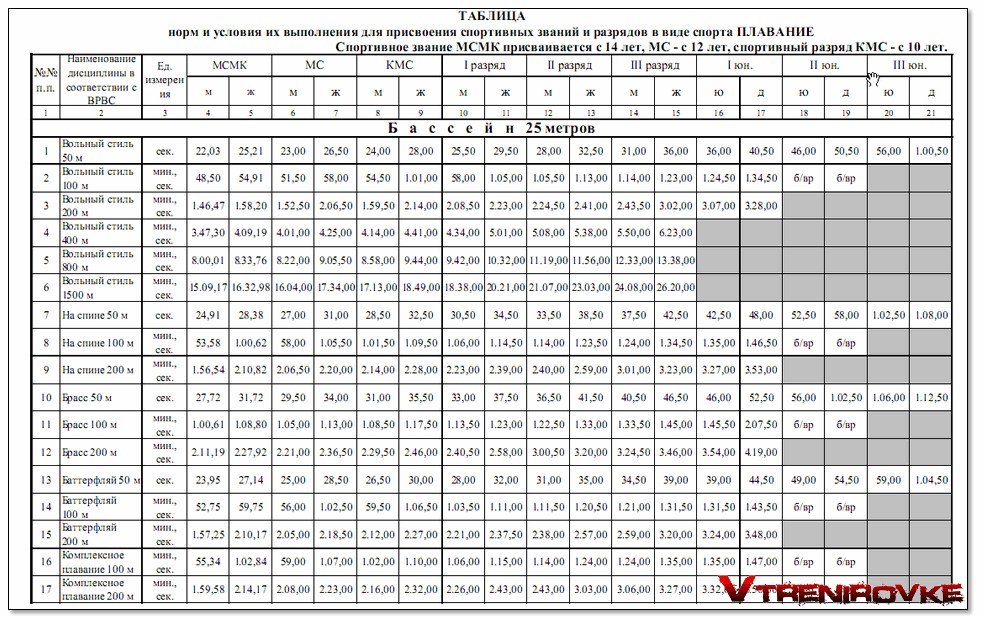 V. СПИСОК ЛИТЕРАТУРЫI. Нормативно-правовые документы1.Закон Республики Башкортостан "Об образовании в Республике   Башкортостан" от 1 июля 2013 года №696-з2.Конвенция ООН «О правах ребенка»3.Конституция Российской Федерации4.Концепция развития дополнительного образования детей, утверждена распоряжением Правительства РФ от 4 сентября 2014 г. N 1726-р5.СанПиН 2.4.4.3172-14 "Санитарно-эпидемиологические требования к устройству, содержанию и организации режима работы образовательных организаций дополнительного образования детей"6.Указ Президента РФ от 01.06.2012 № 761 «О Национальной стратегии действий в интересах детей на 2012-2017 годы»7.Федеральный закон «Об образовании в Российской Федерации» от 29 декабря 2012 г № 273-ФЗ.  II.Основной списокВасильев, В. Обучение детей плаванию. – М.: Физкультура и спорт, 2011. –  239с.Козлов, А.В. Плавание доступно всем. – М.: Просвещение, 2011. –  94  с.Кошанов, А.И. Начальное обучение плаванию // Спорт в школе. – 2012. – №3. – С32.Осокина, Т.И. Как научить детей плавать. –  М.: Просвещение, 2011. – 79 с.Осокина, Т.И., Тимофеева, Е.А., Богина, Т.Л. Обучение плаванию. – М.: Просвещение, 2012. – 159 с.III. Дополнительный список1.Булгакова Н.Ж. Плавание. Азбука спорта. «ФиС», 19992.Карпенко Е.Н. Плавание: игровой метод обучения. «Олимпия», 20093.Макаренко Л.П.. Плавание, Москва «ФиС», 19794.Мрыхин Р.П. Я учусь плавать. «Феникс», 20015.Верхошанский, Е.В. Основы специальной физической подготовки спортсменов. / А.Н.Воробьёв. –М.,Физкультура и сопрт, 1977.,-120 с.6.Двейрина, О.А. Теория спорта: конспекты лекций, вопросы для самопроверки и задания по УИРС. Учебно-методическое пособие / СПбГАФК им. П.Ф. Лесгафта. 2003. –106 с.7.Дьячков, В.М.Совершенствование технического мастерства спортсменов. -М., ФиС, 1982г., -231с.8.Каунсильмен  Джеймс  Е.,  Спортивное  плавание:  Пер.  с  англ.─  М.: Физкультура и спорт, 1982. ─ 208 с., ил.IV.Интернет-ресурсыHttp://www.fina.org 31 Официальный сайт Европейской лиги плавания. [Электронный ресурс].- Режим доступа: Http://www.len.eu  Официальный сайт Всероссийской федерации плавания. [Электронный ресурс].- Режим доступа: Http://www.russwimming.ru Сайт тренеров по плаванию (групповое, индивидуальное обучение, статьи, видео по технике плавания, фотоальбомы). [Электронный ресурс].- Режим доступа: Http://www.swim7.narod.ru Техника плавания.- [Электронный ресурс].- Режим доступа: Http://www.virtual-swin.com Техника плавания известных пловцов. [Электронный ресурс].- Режим доступа: Http://www.swim-video.ru  Новости водных видов спорта. [Электронный ресурс].- Режим доступа: Http://www.swimsport.ruНазвание уровняСтартовыйБазовыйПродвинутыйСпособ выполнения деятельностиРепродуктивныйПродуктивныйТворческийМетодисполнениядеятельностиС подсказкой, по образцуПо памяти,по аналогииИсследовательскийОсновныепредметныеумения икомпетенции обучающегосяОсвоение основными понятиями начального уровня плавательной подготовки. Умение работать по показу взрослого.Умение самостоятельно плавать способом кроль на груди, кроль на спине; брасс, дельфин. Умение технически правильно осуществлять двигательные действия избранного способа плавания.Выполнение техники плавания способом кроль на груди, кроль на спине; брасс, дельфин на длинные дистанции 800м и 1000м.ДеятельностьобучающегосяАктуализация знаний. Выполнение элементарных гребковых движений способом кроль на груди и кроль на спине; элементы прикладного плавания показанным другими (педагогом, детьми). Выполнение стартовых прыжков; техники выполнения поворота способом кроль на груди и кроль на спине. Самостоятельное выполнение техники плавания разными способами. Самоконтроль в процессе выполнения и самопроверка его результатов.ДеятельностьпедагогаПоказ правильного выполнения техники плавания способом кроль на груди и кроль на спине. Знакомство с элементами прикладного плаванияРуководство и контроль за выполнением.Постановка проблемы и реализация ее по этапамСоздание условий для обучения техникам плавания способом кроль на груди, кроль на спине; брасс, дельфин.Сотворчество взрослого и ребенка№п/пТемаКол-во часовКол-во часовКол-во часовФормы аттестации/контроля№п/пТемаВсегопрактикаТеорияФормы аттестации/контроля1Вводное занятие422беседа2Упражнения, способствующие наилучшему освоению воды и привыкания к ней.817наблюдение за деятельностью3Обучение техники  плавания «кроль на груди», «кроль на спине» 36432наблюдение за деятельностью4Обучению старту «кроль на груди», «кроль на спине»66зачет5Обучение поворотов 66зачет6Контрольные старты.Эстафеты и игры на воде.1212Контрольные старты Всего72765№№п/пТемаКол-во часовКол-во часовКол-во часовФормы аттестации/контроля№№п/пТемаВсегопрактикатеорияФормы аттестации/контроля1Вводное занятие422беседа2Совершенствование техники плавания «кроль на груди», «Кроль на спине», «брасс», дельфин40364зачет3Совершенствование стартов30282старты4Совершенствование поворотов30282зачет5Эстафеты, игры на воде30282игры6Контрольные старты и участие в соревнованиях1010-контрольные стартыИтого:14413212№№п/пТемаКол-во часовКол-во часовКол-во часовФормы аттестации/контроля№№п/пТемаВсегопрактикаТеорияФормы аттестации/контроля1Вводное занятие642беседа2Упражнения, способствующие наилучшему освоению воды и привыкания к ней.20182Наблюдениезачет3Совершенствование техники плавания «кроль на груди», «кроль на спине»40364зачет4Обучение технике плавания «брасс», «дельфин»40364Наблюдениезачет5Совершенствование стартов 40382Наблюдениезачет6Совершенствование поворотов30282зачет7Эстафеты, игры на воде30282игра8Соревнования и контрольные старты.1010-контрольные стартыИтого:21619818№ п\пМесяцЧислоВремя проведениязанятийФорма  занятийКол-вочасовТема занятияМестопроведенияФорма контроля1беседа1Вводное занятие. Правила поведения. Техника безопасности в бассейнебассейнбеседа2Учебно-тренирующая1Гигиена физических упражнений. Закаливание и укрепление здоровьябассейнбеседа3Учебно-тренирующая1Общеразвиваю-щие упражнения специальные и подготовительные упражнениябассейннаблюдение за деятельностью4Учебно-тренирующая1Упражнения для знакомства с плотностью и сопротивлением водыбассейннаблюдение за деятельностью5Учебно-тренирующая1Упражнения для знакомства с плотностью и сопротивлением водыбассейннаблюдение за деятельностью6Учебно-тренирующая1Освоение дыхания в воде: приседание, погружения под воду при задержке дыхания, вдох и выдох в водубассейннаблюдение за деятельностью7Учебно-тренирующая1Скольжение на грудибассейннаблюдение за деятельностью8Учебно-тренирующая1Скольжение на грудибассейннаблюдение за деятельностью9Учебно-тренирующая1Скольжение на спине с различным положением рукбассейннаблюдение за деятельностью10Учебно-тренирующая1Скольжение на спине с различным положением рукбассейннаблюдение за деятельностью11Учебно-тренирующая1Скольжение на груди с последующими гребковыми движениями рукамибассейннаблюдение за деятельностью12Учебно-тренирующая1Скольжение на груди с последующими гребковыми движениями рукамибассейннаблюдение за деятельностью13игровая1Эстафета и игры на воде.бассейннаблюдение14Учебно-тренирующая1Скольжение на грудибассейннаблюдение за деятельностью15Учебно-тренирующая1Скольжение на грудибассейннаблюдение за деятельностью16Учебно-тренирующая1Движение ногами кроль на грудибассейннаблюдение за деятельностью17Учебно-тренирующая1Движение ногами кроль на грудибассейннаблюдение за деятельностью18Учебно-тренирующая1Упражнения для дыханиябассейннаблюдение за деятельностью19Учебно-тренирующая1Упражнения для дыханиябассейннаблюдение за деятельностью20Учебно-тренирующая1Согласование движений руками с дыханиембассейннаблюдение за деятельностью21Учебно-тренирующая1Согласование движений руками с дыханиембассейннаблюдение за деятельностью22Учебно-тренирующая1Согласование движений руками с дыханиембассейннаблюдение за деятельностью23Учебно-тренирующая1Согласование движений руками, ногами и дыханиембассейннаблюдение за деятельностью24Учебно-тренирующая1Согласование движений руками, ногами и дыханиембассейннаблюдение за деятельностью25Учебно-тренирующая1Согласование движений руками, ногами и дыханиембассейннаблюдение за деятельностью26Учебно-тренирующая1Скольжение на спине бассейннаблюдение за деятельностью27Учебно-тренирующая1Скольжение на спине бассейннаблюдение за деятельностью28Учебно-тренирующая1Скольжение на спине бассейннаблюдение за деятельностью29Учебно-тренирующая1Движение ногами кроль на груди, спинебассейннаблюдение за деятельностью30Учебно-тренирующая1Движение ногами кроль на груди, спинебассейннаблюдение за деятельностью31Учебно-тренирующая1Движение ногами кроль на груди, спинебассейннаблюдение за деятельностью32Учебно-тренирующая1Движение руками кроль на спинебассейннаблюдение за деятельностью33Учебно-тренирующая1Движение руками кроль на спинебассейннаблюдение за деятельностью34Учебно-тренирующая1Движение руками кроль на спинебассейннаблюдение за деятельностью35Учебно-тренирующая1Согласование движений руками и ногамибассейнзачет36Учебно-тренирующая1Согласование движений руками и ногамибассейнзачет37Учебно-тренирующая1Соскок вниз ногами с бортабассейнзачет38Учебно-тренирующая1Соскок вниз ногами с бортабассейнзачет39Учебно-тренирующая1Спад в воду из положения сидя на бортикебассейннаблюдение за деятельностью40Учебно-тренирующая1Спад в воду из положения сидя на бортикебассейннаблюдение за деятельностью41Учебно-тренирующая1Спад в воду с тумбыбассейннаблюдение за деятельностью42Учебно-тренирующая1Спад в воду с тумбыбассейннаблюдение за деятельностью43Учебно-тренирующая1Спад в воду сидя или стоя на тумбе, согнувшись «старт пловца»бассейннаблюдение за деятельностью44Учебно-тренирующая1Спад в воду сидя или стоя на тумбе, согнувшись «старт пловца»бассейннаблюдение за деятельностью45Учебно-тренирующая1Скольжение на спинебассейнзачет46Учебно-тренирующая1Скольжение на спинебассейнзачет47Учебно-тренирующая1Первоначальные движения при старте из водыбассейннаблюдение за деятельностью48Учебно-тренирующая1Первоначальные движения при старте из водыбассейннаблюдение за деятельностью49Учебно-тренирующая1Старт на спине из воды с последующей работой ногами на спинебассейнстарты50Учебно-тренирующая1Старт на спине из воды с последующей работой ногами на спинебассейнконтрольные испытания51Учебно-тренирующая1Старт с дальнейшим скольжением и продвижением впередбассейнконтрольные испытания52Учебно-тренирующая1Старт с дальнейшим скольжением и продвижением впередбассейнконтрольные испытания53Учебно-тренирующая1Поворот на месте при плавании кроль на грудибассейнзачет54Учебно-тренирующая1Поворот на месте при плавании кроль на грудибассейнзачет55Учебно-тренирующая1Поворот при плавании кроль на груди на мелкой части бассейнабассейнзачет56Учебно-тренирующая1Поворот при плавании кроль на груди на мелкой части бассейнабассейнзачет57Учебно-тренирующая1Поворот в движении при проплывании дистанциибассейннаблюдение за деятельностью58Учебно-тренирующая1Поворот в движении при проплывании дистанциибассейннаблюдение за деятельностью59Учебно-тренирующая1Обучение повороту при плавании кроль на спине на местебассейннаблюдение за деятельностью60Учебно-тренирующая1Обучение повороту при плавании кроль на спине на местебассейннаблюдение за деятельностью61Учебно-тренирующая1Обучение повороту при плавании кроль на спине на мелкой части бассейнабассейннаблюдение за деятельностью62Учебно-тренирующая1Обучение повороту при плавании кроль на спине на мелкой части бассейнабассейннаблюдение за деятельностью63Учебно-тренирующая1Обучение повороту при плавании кроль на спине по дистанциибассейнЗачет64Учебно-тренирующая1Обучение повороту при плавании кроль на спине по дистанциибассейнЗачет65контрольно-учетная1Контрольные старты. Проплывание 25 метров способом кроль на грудибассейнконтрольные старты66контрольно-учетная1Контрольные старты. Проплывание 25 метров способом кроль на грудибассейнконтрольные испытания67контрольно-учетная1Проплывание 25 метров способом кроль на спинебассейнконтрольные испытания68контрольно-учетная1Проплывания-100 метров способом кроль на груди и на спинебассейнКонтрольные ипытания69контрольно-учетная1Проплывание 25 метров способом кроль на спинебассейнконтрольные испытания70контрольно-учетная1Выполнение контрольных упражнений на задержку дыхания, скольжение с работой ног и без работы ногбассейнконтрольные испытания71контрольно-учетная1Выполнение контрольных упражнений на задержку дыхания, скольжение с работой ног и без работы ногбассейнконтрольные испытания72контрольно-учетная1Участие в городских соревнованияхбассейнконтрольные испытания72Итого:№ п\пМесяцЧислоВремя проведениязанятийФорма  занятийКол-вочасовТема занятияМестопроведенияФорма Контроля1беседа2 Вводное занятие. Правила поведения, техника безопасности в бассейнебассейнОпрос2Учебно-тренирую-щая2Специальные и подготовительные упражнениябассейннаблюдение за деятельностью3Учебно-тренирую-щая2Совершенствование техники плавания кроль на груди. Движение ногами кроль на грудибассейнЗачет4Учебно-тренирую-щая2 Движение руками кроль на грудибассейннаблюдение за деятельностью5Учебно-тренирую-щая2 Плавание 4-х, 6-ти ударным кролем на грудибассейннаблюдение за деятельностью6Учебно-тренирую-щая2 Согласование движений руками, ногами и дыханиембассейннаблюдение за деятельностью7Учебно-тренирую-щая2Плавание с лопаточкамибассейннаблюдение за деятельностью8Учебно-тренирую-щая2Движение ногами кроль на груди, спинебассейннаблюдение за деятельностью9Учебно-тренирую-щая2Движение руками кроль на спинебассейннаблюдение за деятельностью10Учебно-тренирую-щая2Плавание 6-ти ударным способом «кроль на спине»бассейннаблюдение за деятельностью11Учебно-тренирую-щая2Плавание с помощью ног с опорой и без опоры бассейннаблюдение за деятельностью12Учебно-тренирую-щая2 Плавание в ластахбассейннаблюдение за деятельностью13Учебно-тренирую-щая2Упражнения для выполнения движений ногами брассбассейннаблюдение за деятельностью14Учебно-тренирую-щая2 Упражнения для выполнения правильной техники  способом брассбассейннаблюдение за деятельностью15Учебно-тренирую-щая2 Согласование движений руками и ногами способом брассбассейнЗачет16Учебно-тренирую-щая2Плавание способом брасс в полной координациибассейнзачет17Учебно-тренирую-щая2Плавание с различной скоростьюбассейнЗачет18Учебно-тренирую-щая2Плавание при помощи ног способом «дельфин»бассейннаблюдение за деятельностью19Учебно-тренирую-щая2 Плавание при помощи рук способом «дельфин»бассейннаблюдение за деятельностью20Учебно-тренирую-щая2Упражнения для согласования движений рук и дыханиябассейннаблюдение за деятельностью21Учебно-тренирую-щая2Плавание «дельфин» в полной координациибассейнЗачет22Учебно-тренирую-щая2Плавание  коротких, средних и длинных дистанций в заданном режимебассейннаблюдение за деятельностью23Учебно-тренирую-щая2Совершенствование стартов. Спад в воду с борта, с тумбы.бассейнЗачет24Учебно-тренирую-щая2Совершенствование стартов. Спад в воду с борта, с тумбы.бассейнЗачет25Учебно-тренирую-щая2Спад в воду с последующей работой ногами на выходе.бассейннаблюдение за деятельностью26Учебно-тренирую-щая2Спад в воду с последующей работой ногами на выходе.бассейннаблюдение за деятельностью27Учебно-тренирую-щая2Спад в воду с последующей работой ногами на выходе.бассейннаблюдение за деятельностью28Учебно-тренирую-щая2 Старт с дальнейшим скольжением с продвижением впередбассейннаблюдение за деятельностью29Учебно-тренирую-щая2 Старт с дальнейшим скольжением с продвижением впередбассейннаблюдение за деятельностью30Учебно-тренирую-щая2 Старт с дальнейшим скольжением с продвижением впередбассейннаблюдение за деятельностью31Учебно-тренирую-щая2 Старт на спине из водыбассейннаблюдение за деятельностью32Учебно-тренирую-щая2 Старт на спине из водыбассейннаблюдение за деятельностью33Учебно-тренирую-щая2 Старт на спине из водыбассейннаблюдение за деятельностью34Учебно-тренирующая2 Старт на спине из водыбассейннаблюдение за деятельностью35Учебно-тренирую-щая2Старт с тумбочки с дальнейшим проплыванием дистанциибассейннаблюдение за деятельностью36Учебно-тренирую-щая2Старт с тумбочки с дальнейшим проплыванием дистанциибассейннаблюдение за деятельностью37Учебно-тренирую-щая2Старт с тумбочки с дальнейшим проплыванием дистанциибассейннаблюдение за деятельностью38Учебно-тренирую-щая2Совершенствование поворотов – кувырок при плавании способом «кроль на груди»бассейнЗачет39Учебно-тренирую-щая2Совершенствование поворотов – кувырок при плавании способом «кроль на груди»бассейнЗачет40Учебно-тренирую-щая2Совершенствование поворотов – кувырок при плавании способом «кроль на груди»бассейнЗачет41Учебно-тренирую-щая2Совершенствование поворотов при плавании способом «кроль на спине»бассейннаблюдение за деятельностью42Учебно-тренирую-щая2Совершенствование поворотов при плавании способом «кроль на спине»бассейннаблюдение за деятельностью43Учебно-тренирую-щая2Совершенствование поворотов при плавании способом «кроль на спине»бассейнЗачет44Учебно-тренирую-щая2Совершенствование поворотов при плавании способом «кроль на спине»бассейнЗачет45Учебно-тренирую-щая2Совершенствование поворотов при плавании способом брассбассейнЗачет46Учебно-тренирую-щая2Совершенствование поворотов при плавании способом брассбассейннаблюдение за деятельностью47Учебно-тренирую-щая2Совершенствование поворотов при плавании способом брассбассейннаблюдение за деятельностью48Учебно-тренирующая2Совершенствование поворотов при плавании способом брассбассейннаблюдение за деятельностью49Учебно-тренирую-щая2Совершенствование поворотов при плавании способом дельфинбассейнзачет50Учебно-тренирую-щая2Совершенствование поворотов при плавании способом дельфинбассейнЗачет51Учебно-тренирую-щая2Совершенствование поворотов при плавании способом дельфинбассейннаблюдение за деятельностью52Учебно-тренирую-щая2Совершенствование поворотов при плавании способом дельфинбассейннаблюдение за деятельностью53игровая2Игры на водебассейнИгра54игровая2Игры на водебассейнИгра55игровая2Игры на водебассейнИгра56игровая2Игры на водебассейнИгра57игровая2Игры на водебассейнИгра58игровая2Игры на водебассейнИгра59игровая2Игры на водебассейнИгра60игровая2Игры на водебассейнИгра61игровая2Игры на водебассейнИгра62игровая2Игры на водебассейнИгра63игровая2Эстафетное плаваниебассейнИгра64игровая2Эстафетное плаваниебассейнИгра65игровая2Эстафетное плаваниебассейнИгра66игровая2Эстафетное плаваниебассейнИгра67игровая2Эстафетное плаваниебассейнИгра68контрольно-учетная2Соревнования и контрольные старты  бассейнконтрольные испытания69контрольно-учетная2Соревнования и контрольные старты бассейнконтрольные испытания70контрольно-учетная2Соревнования и контрольные старты  бассейнконтрольные испытания71контрольно-учетная2Соревнования и контрольные старты  бассейнконтрольные испытания72контрольно-учетная2Соревнования и контрольные старты бассейнконтрольные испытания144Итого№ п\пМесяцЧислоВремя проведениязанятийФорма  занятийКол-вочасовТема занятияМестопроведенияФорма Контроля1беседа2Вводное занятие. Правила поведения. Техника безопасности в бассейнеГигиена физических упражнений. Закаливание и укрепление здоровьябассейнОпрос2Учебно-тренирую-щая2Специальные и подготовительные упражнениябассейннаблюдение за деятельностью3Учебно-тренирую-щая2Специальные и подготовительные упражнениябассейннаблюдение за деятельностью4Учебно-тренирующая2Упражнения для продолжения знакомства с плотностью и сопротивлением водыбассейннаблюдение за деятельностью5Учебно-тренирующая2Упражнения для продолжения знакомства с плотностью и сопротивлением водыбассейннаблюдение за деятельностью6Учебно-тренирую-щая2Всплывание и лежание на поверхности водыбассейннаблюдение за деятельностью7Учебно-тренирую-щая2Всплывание и лежание на поверхности водыбассейннаблюдение за деятельностью8Учебно-тренирую-щая2Освоение дыхания в водебассейннаблюдение за деятельностью9Учебно-тренирую-щая2Освоение дыхания в водебассейннаблюдение за деятельностью10Учебно-тренирую-щая2Скольжение по воде на груди и на спинебассейннаблюдение за деятельностью11Учебно-тренирую-щая2Скольжение по воде на груди и на спинебассейннаблюдение за деятельностью12Учебно-тренирую-щая2Прыжки и соскоки в водубассейнЗачет13Учебно-тренирую-щая2Прыжки и соскоки в водубассейнЗачет14Учебно-тренирую-щая2Скольжение на груди, на спинебассейннаблюдение за деятельностью15Учебно-тренирую-щая2Скольжение на груди, на спинебассейннаблюдение за деятельностью16Учебно-тренирую-щая2Скольжение на груди, на спинебассейннаблюдение за деятельностью17Учебно-тренирую-щая2Движение ногами кроль на груди, спинебассейннаблюдение за деятельностью18Учебно-тренирую-щая2Движение ногами кроль на груди, спинебассейннаблюдение за деятельностью19Учебно-тренирую-щая2Движение ногами кроль на груди, спинебассейннаблюдение за деятельностью20Учебно-тренирую-щая2Движение руками кроль на груди, на спинебассейннаблюдение за деятельностью21Учебно-тренирую-щая2Движение руками кроль на груди, на спинебассейннаблюдение за деятельностью22Учебно-тренирую-щая2Движение руками кроль на груди, на спинебассейннаблюдение за деятельностью23Учебно-тренирую-щая2Плавание с задержкой дыханиябассейннаблюдение за деятельностью24Учебно-тренирую-щая2Плавание с задержкой дыханиябассейннаблюдение за деятельностью25Учебно-тренирую-щая2Плавание двусторонним дыханиембассейннаблюдение за деятельностью26Учебно-тренирую-щая2Согласование движений руками с дыханиембассейнзачет27Учебно-тренирую-щая2Согласование движений руками с дыханиембассейнзачет28Учебно-тренирую-щая2Согласование движений руками с дыханиембассейнзачет29Учебно-тренирую-щая2Согласование движений руками с дыханиембассейнзачет30Учебно-тренирую-щая2Согласование движений руками, ногами и дыханиембассейннаблюдение за деятельностью31Учебно-тренирую-щая2Согласование движений руками, ногами и дыханиембассейннаблюдение за деятельностью32Учебно-тренирую-щая2Согласование движений руками, ногами и дыханиембассейнзачет33Учебно-тренирую-щая2Согласование движений руками, ногами и дыханиембассейнзачет34Учебно-тренирую-щая2Упражнения для выполнения движений ногами брассбассейннаблюдение за деятельностью35Учебно-тренирую-щая2Упражнения для выполнения движений ногами брассбассейннаблюдение за деятельностью36Учебно-тренирую-щая2Упражнения для выполнения движений ногами брассбассейннаблюдение за деятельностью37Учебно-тренирую-щая2Упражнения для выполнения правильной техники  брассбассейннаблюдение за деятельностью38Учебно-тренирую-щая2Упражнения для выполнения правильной техники  брассбассейннаблюдение за деятельностью39Учебно-тренирую-щая2Упражнения для выполнения правильной техники  брассбассейннаблюдение за деятельностью40Учебно-тренирую-щая2Согласование движений ног и дыханиябассейнзачет41Учебно-тренирую-щая2Согласование движений ног и дыханиябассейнзачет42Учебно-тренирую-щая2Согласование движений руками и ногамибассейннаблюдение за деятельностью43Учебно-тренирую-щая2Согласование движений руками и ногамибассейнзачет44Учебно-тренирующая2Согласование движений руками и ногамибассейнзачет45Учебно-тренирующая2Плавание при помощи ног способом «дельфин»бассейннаблюдение за деятельностью46Учебно-тренирую-щая2Плавание при помощи ног способом «дельфин»бассейннаблюдение за деятельностью47Учебно-тренирую-щая2Плавание при помощи рук способом «дельфин»бассейннаблюдение за деятельностью48Учебно-тренирую-щая2Плавание при помощи рук способом «дельфин»бассейннаблюдение за деятельностью49Учебно-тренирую-щая2Упражнения для согласования движений рук и дыханиябассейннаблюдение за деятельностью50Учебно-тренирую-щая2Упражнения для согласования движений рук и дыханиябассейннаблюдение за деятельностью51Учебно-тренирую-щая2Упражнения для согласования движений рук и дыханиябассейннаблюдение за деятельностью52Учебно-тренирую-щая2Упражнения для выполнения способа «дельфин» в полной координациибассейннаблюдение за деятельностью53Учебно-тренирую-щая2Упражнения для выполнения способа «дельфин» в полной координациибассейннаблюдение за деятельностью54Учебно-тренирую-щая2Совершенствование стартов. Спад в воду с борта, с тумбыбассейннаблюдение за деятельностью55Учебно-тренирую-щая2Совершенствование стартов. Спад в воду с борта, с тумбыбассейннаблюдение за деятельностью56Учебно-тренирую-щая2Совершенствование стартов. Спад в воду с борта, с тумбыбассейннаблюдение за деятельностью57Учебно-тренирую-щая2Совершенствование стартов. Спад в воду с борта, с тумбыбассейннаблюдение за деятельностью58Учебно-тренирую-щая2Совершенствование стартов. Спад в воду с борта, с тумбыбассейннаблюдение за деятельностью59Учебно-тренирую-щая2Спад в воду с последующей работой ногами на выходебассейннаблюдение за деятельностью60Учебно-тренирую-щая2Спад в воду с последующей работой ногами на выходебассейннаблюдение за деятельностью61Учебно-тренирую-щая2Спад в воду с последующей работой ногами на выходебассейннаблюдение за деятельностью62Учебно-тренирую-щая2Спад в воду с последующей работой ногами на выходебассейннаблюдение за деятельностью63Учебно-тренирующая2Спад в воду с последующей работой ногами на выходебассейннаблюдение за деятельностью64Учебно-тренирую-щая2Старт с дальнейшим скольжением с продвижением впередбассейннаблюдение за деятельностью65Учебно-тренирую-щая2Старт с дальнейшим скольжением с продвижением впередбассейннаблюдение за деятельностью66Учебно-тренирую-щая2Старт с дальнейшим скольжением с продвижением впередбассейннаблюдение за деятельностью67Учебно-тренирую-щая2Старт с дальнейшим скольжением с продвижением впередбассейннаблюдение за деятельностью68Учебно-тренирую-щая2Старт с дальнейшим скольжением с продвижением впередбассейннаблюдение за деятельностью69Учебно-тренирую-щая2Старт на спине из водыбассейннаблюдение за деятельностью70Учебно-тренирую-щая2Старт на спине из водыбассейннаблюдение за деятельностью71Учебно-тренирую-щая2Старт на спине из водыбассейннаблюдение за деятельностью72Учебно-тренирую-щая2Старт на спине из водыбассейннаблюдение за деятельностью73Учебно-тренирую-щая2Старт на спине из водыбассейннаблюдение за деятельностью74Учебно-тренирую-щая2Совершенствование  поворотов. Поворот – кувырок при плавании способом «кроль на груди»бассейнЗачет75Учебно-тренирую-щая2Совершенствование  поворотов. Поворот – кувырок при плавании способом «кроль на груди»бассейнЗачет76Учебно-тренирую-щая2Совершенствование  поворотов. Поворот – кувырок при плавании способом «кроль на груди»бассейнЗачет77Учебно-тренирую-щая2Совершенствование  поворотов. Поворот – кувырок при плавании способом «кроль на груди»бассейнЗачет78Учебно-тренирую-щая2Поворот при плавании способом «кроль на спине»бассейнзачет79Учебно-тренирую-щая2Поворот при плавании способом «кроль на спине»бассейнЗачет80Учебно-тренирую-щая2Поворот при плавании способом «кроль на спине»бассейнЗачет81Учебно-тренирую-щая2Поворот при плавании способом «кроль на спине»бассейнЗачет82Учебно-тренирую-щая2Поворот при плавании способом брассбассейнЗачет83Учебно-тренирую-щая2Поворот при плавании способом брассбассейнЗачет84Учебно-тренирую-щая2Поворот при плавании способом брассбассейнЗачет85Учебно-тренирую-щая2Поворот при плавании способом брассбассейнЗачет86Учебно-тренирую-щая2Поворот при плавании способом дельфинбассейнЗачет87Учебно-тренирую-щая2Поворот при плавании способом дельфинбассейнЗачет88Учебно-тренирую-щая2Поворот при плавании способом дельфинбассейнзачет89игровая2Игры на водебассейнИгра90игровая2Игры на водебассейнИгра91игровая2Игры на водебассейнИгра92игровая2Игры на водебассейнИгра93игровая2Игры на водебассейнИгра94игровая2Игры на водебассейнИгра95игровая2Игры на водебассейнИгра96игровая2Игры на водебассейнИгра97игровая2Игры на водебассейнИгра98игровая2Игры на водебассейнИгра99контрольно-учетная2Эстафетное плаваниебассейнконтрольные испытания100контрольно-учетная2Эстафетное плаваниебассейнконтрольные испытания101контрольно-учетная2Эстафетное плаваниебассейнконтрольные испытания102контрольно-учетная2Эстафетное плаваниебассейнконтрольные испытания103контрольно-учетная2Эстафетное плаваниебассейнконтрольные испытания104контрольно-учетная2Соревнования и контрольные старты. бассейнконтрольные испытания105контрольно-учетная2Соревнования и контрольные старты. бассейнконтрольные испытания106контрольно-учетная2Соревнования и контрольные старты. бассейнконтрольные испытания107контрольно-учетная2Соревнования и контрольные старты. бассейнконтрольные испытания108контрольно-учетная2Соревнования и контрольные старты. бассейнконтрольные испытания216Итого 